PRILOG  4.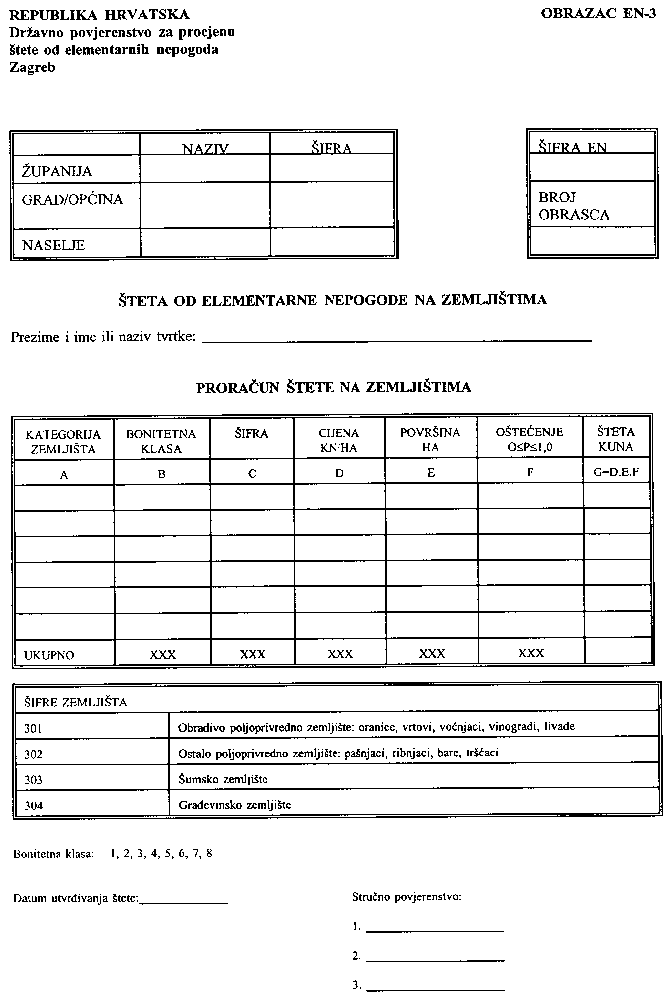 